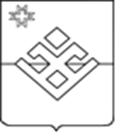 РАСПОРЯЖЕНИЕГлавы муниципального образования «Кечевское»От 26 августа 2020 г.                                                                            № 3с. Кечево                                 О созыве тридцать первой очередной сессии совета депутатов муниципального образования «Кечевское» четвертого созываСогласно Уставу муниципального образования «Кечевское», Регламенту работы Совета депутатов муниципального образования «Кечевское»:Созвать очередную тридцать первую  сессию Совета депутатов муниципального образования «Кечевское»  08 сентября 2020 года в 18.00 часов в Кечевском ЦСДК:Предложить следующую повестку дня:О внесении изменений в решение Совета депутатов муниципального образования «Кечевское» от 16 декабря 2019 года № 29-5-146«О бюджете муниципального образования «Кечевское»на 2020 год и на плановый период 2021 и 2022 годов»О внесении изменений в Устав муниципального образования «Кечевское»О внесении изменений  в решение Совета депутатов муниципального образования «Кечевское» от 13 ноября 2019 года № 28 – 2 - 142 «Об установлении земельного налога на территории муниципального образования «Кечевское»О снятии дисциплинарного взыскания с главы муниципального образования «Кечевское» Золотарева С.А.О наложении дисциплинарного взыскания на главу муниципального образования «Кечевское» Золотарева С.А.О предоставлении очередного отпуска Главе муниципального образования «Кечевское» Золотареву С. А.Глава муниципального образования  «Кечевское»                   С. А. Золотарев